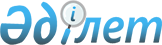 Об утверждении Правил взимания платы за предоставляемые регулируемые коммунальные услуги (товары, работы) по среднемесячным показаниям приборов учета в случае выхода прибора учета из строя
					
			Утративший силу
			
			
		
					Приказ Председателя Агентства Республики Казахстан по регулированию естественных монополий от 27 декабря 2005 года N 373-ОД. Зарегистрирован в Министерстве юстиции Республики Казахстан 17 января 2006 года N 4021. Утратил силу приказом Министра национальной экономики Республики Казахстан от 22 мая 2020 года № 42.
      Сноска. Утратил силу приказом Министра национальной экономики РК от 22.05.2020 № 42 (вводится в действие по истечении десяти календарных дней после дня его первого официального опубликования).
      В соответствии с подпунктом 9-1) статьи 7 Закона Республики Казахстан "О естественных монополиях и регулируемых рынках"  ПРИКАЗЫВАЮ:
      Сноска. Преамбула с изменениями, внесенными приказом Председателя Агентства РК по регулированию естественных монополий от 05.02.2009 N 30-ОД (порядок введения в действие см. п.5 ). 


       1. Утвердить прилагаемые Правила взимания платы за предоставляемые регулируемые коммунальные услуги (товары, работы) по среднемесячным показаниям приборов учета в случае выхода прибора учета из строя. 
      2. Департаменту по регулированию и контролю в сфере трубопроводных и водоканализационных систем Агентства Республики Казахстан по регулированию естественных монополий (Аскарова А.Г.) обеспечить в установленном законодательством порядке государственную регистрацию настоящего приказа в Министерстве юстиции Республики Казахстан. 
      3. Департаменту административной работы и анализа Агентства Республики Казахстан по регулированию естественных монополий (Есиркепов Е.О.) после государственной регистрации настоящего приказа в Министерстве юстиции Республики Казахстан: 
      1) обеспечить в установленном законодательством порядке его официальное опубликование в средствах массовой информации; 
      2) довести его до сведения структурных подразделений и территориальных органов Агентства Республики Казахстан по регулированию естественных монополий. 
      4. Контроль за исполнением настоящего приказа возложить на заместителя Председателя Агентства Республики Казахстан по регулированию естественных монополий Нефедова А.П. 
      5. Настоящий приказ вводится в действие со дня официального опубликования.   Правила взимания платы за предоставляемые регулируемые
коммунальные услуги (товары, работы) по среднемесячным показаниям приборов учета в случае выхода прибора учета из строя
1. Общие положения
      1. Настоящие Правила взимания платы за предоставляемые регулируемые коммунальные услуги (товары, работы) по среднемесячным показаниям приборов учета в случае выхода прибора учета из строя (далее - Правила) разработаны в соответствии с Законом Республики Казахстан "О естественных монополиях и регулируемых рынках" и иными нормативными правовыми актами Республики Казахстан. 
      Сноска. Пункт 1 с изменениями, внесенными приказом Председателя Агентства РК по регулированию естественных монополий от 05.02.2009 N 30-ОД (порядок введения в действие см. п.5 ). 


       2. Настоящие Правила определяют порядок взимания платы за предоставляемые регулируемые услуги водоснабжения и (или) водоотведения по среднемесячным показаниям приборов учета в случае выхода прибора учета из строя.
      Сноска. Пункт 2 в редакции приказа Председателя Агентства РК по регулированию естественных монополий от 14.01.2014 № 7-ОД (вводится в действие по истечении десяти календарных дней после дня его первого официального опубликования).


       3. В настоящих Правилах применяется следующее понятие:
      прибор учета - техническое средство, предназначенное для измерения объема воды, имеющее нормированные метрологические характеристики, воспроизводящее и хранящее единицу физической величины в течение определенного интервала времени, и разрешенное к применению для коммерческого учета в порядке, установленном Законом Республики Казахстан от 7 июня 2000 года "Об обеспечении единства измерений".
      Иные понятия и термины, используемые в настоящих Правилах, применяются в соответствии с законодательством о естественных монополиях и регулируемых рынках.
      Сноска. Пункт 3 в редакции приказа Председателя Агентства РК по регулированию естественных монополий от 14.01.2014 № 7-ОД (вводится в действие по истечении десяти календарных дней после дня его первого официального опубликования).


       4. Основным принципом расчета платы за предоставляемые регулируемые коммунальные услуги (товары, работы) по среднемесячным показаниям приборов учета в случае выхода прибора учета из строя является покрытие затрат, связанных с оказанием регулируемых коммунальных услуг (товаров, работ).   2. Порядок расчета и взимания платы за предоставляемые
регулируемые коммунальные услуги (товары, работы) по
среднемесячным показаниям приборов учета в случае выхода прибора учета из строя
      5. Расчет платы за предоставляемые регулируемые коммунальные услуги (товары, работы) по среднемесячным показаниям приборов учета в случае выхода прибора учета из строя осуществляется в случае выхода прибора учета из строя не по вине потребителя. 
      6. Для расчета платы за предоставляемые регулируемые коммунальные услуги (товары, работы) по среднемесячным показаниям приборов учета, в случае выхода прибора учета из строя не по вине потребителя, субъект естественной монополии применяет данные объемов потребления регулируемых коммунальных услуг за три предыдущие месяца.
      7. Расчет платы за предоставляемые регулируемые коммунальные услуги (товары, работы) по среднемесячным показаниям приборов учета в случае выхода прибора учета из строя не по вине потребителя (РПНП) производится по формуле: 
      V х T      
      РПНП= ------------------ х B, где 
      D       
            V  -  объем потребления регулируемых коммунальных услуг (товаров, работ) по данным приборов учета за предыдущие три месяца; 
            T  -  тариф (цена, ставка сбора) или его предельный уровень, утвержденный уполномоченным органом; 
            D  -  количество расчетных дней за предыдущие три месяца; 
            B  -  количество календарных дней в период потребления регулируемых коммунальных услуг (товаров, работ) без использования приборов учета с момента обнаружения выхода прибора учета не по вине потребителя. 
      Расчет платы за предоставляемые регулируемые коммунальные услуги (товары, работы) по среднемесячным показаниям приборов учета в случае выхода прибора учета из строя представлен в условном примере согласно приложению к настоящим Правилам. 
      8. Период расчета платы за предоставляемые регулируемые коммунальные услуги (товары, работы) по среднемесячным показаниям приборов учета, в случае выхода прибора учета из строя не по вине потребителя, не превышает одного месяца. 
      9. Расчет платы за предоставляемые регулируемые коммунальные услуги (товары, работы) по среднемесячным показаниям приборов учета не применяется в случае выхода прибора учета из строя по вине потребителя: при обнаружении фактов нарушения схемы учета воды у потребителя, срыва пломб на узлах управления и приборах учета, оборудовании скрытой проводки, установлении приспособлений, искажающих показания приборов учета, и иных действиях, повлекших хищение воды, обнаружить которые субъекту естественной монополии при предыдущих посещениях не представлялось возможным. 
      Потребителю регулируемых услуг субъектом естественной монополии производится перерасчет за пользование регулируемой коммунальной услугой (товаром, работой) с момента проведения последней проверки до дня обнаружения, но не более двух месяцев. 
      Условный пример расчета платы за предоставляемые 
      регулируемые коммунальные услуги (товары, работы) по среднемесячным 
      показаниям приборов учета в случае выхода прибора учета из строя 
      1. Расчет платы за предоставляемые регулируемые коммунальные 
      услуги (товары, работы) по среднемесячным показаниям приборов учета в случае выхода прибора учета из строя не по вине потребителя (РПНП): 
                 6 х 11,18 
        РПНП= ------------------ х 12 = 8,75 (тенге); 
                    92 
					© 2012. РГП на ПХВ «Институт законодательства и правовой информации Республики Казахстан» Министерства юстиции Республики Казахстан
				
ПредседательУтверждены
приказом Председателя
Агентства Республики
Казахстан по регулированию
естественных монополий
от 27 декабря 2005 года
N 373-ОД Приложение
к Правилам взимания платы за
предоставляемые регулируемые
коммунальные услуги (товары,
работы) по среднемесячным
показаниям приборов учета
в случае выхода прибора
учета из строя
N 
п/п 
Наименование показателей 
Ед. измерения 
месяцы 
месяцы 
месяцы 
N 
п/п 
Наименование показателей 
Ед. измерения 
январь 
февраль 
март 
1 
объем   услуг (товаров, работ) по данным приборов учета (V) 
м 3 
2 
2,5 
1,5 
2 
количеств расчетных дней (D) 
дни 
92 
92 
92 
3 
количество календарных дней (В) 
дни 
12 
12 
12 
4 
действующий тариф с НДС на услуги водоснабжения (T) 
тенге за 1 м 3 
11,18 
11,18 
11,18 